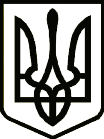 УкраїнаПРИЛУЦЬКА РАЙОННА ДЕРЖАВНА АДМІНІСТРАЦІЯ ЧЕРНІГІВСЬКОЇ ОБЛАСТІРОЗПОРЯДЖЕННЯПро ліквідацію комісіїВідповідно до статей 6, 39, 41 Закону України «Про місцеві державні адміністрації» та у зв’язку із втратою чинності розпорядження голови обласної державної адміністрації від 18 травня 2015 року № 225 «Про створення Ради регіонального розвитку по Чернігівській області» (зі змінами, внесеними розпорядженням голови обласної державної адміністрації від 23 липня 2018 року № 409), з о б о в’ я з у ю:1. Ліквідувати Раду регіонального розвитку Прилуцького району.2. Визнати таким, що втратило чинність розпорядження голови районної державної адміністрації від 10 грудня 2018 року №467 «Про створення Ради регіонального розвитку Прилуцького району».В. о. голови 							Володимир ЧЕРНОВ від07 квітня2021 р.          Прилуки			      №123